НЕ ХОЧЕТ УЧИТЬСЯ…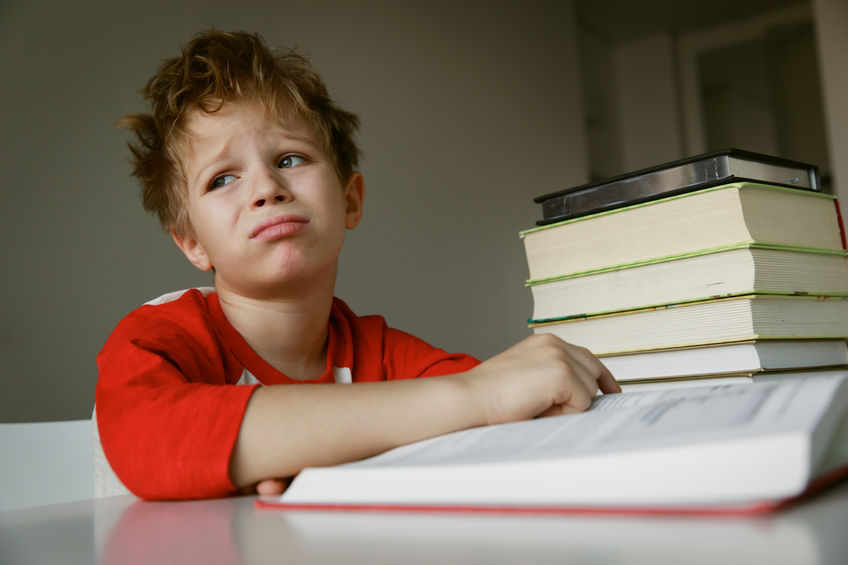 Почему многие дети не хотят учиться?   Причин для этого достаточно.                                                                Родителям надо понять причину и постараться исправить эти недостатки.1.Страх перед трудностями. 2.Не получается хорошо учиться.3.Огромные учебные нагрузки.4.Низкий авторитет учителя.5.Чрезмерная строгость взрослых.6.Отсутствие похвалы со стороны взрослых.7.Плохие отношения с друзьями или одноклассниками.8.Низкая воля ребёнка. Лень.9.Информационная перегруженность.Эти  аспекты учебной жизни ребёнка снижают успеваемость. Они мешают достижению успеха, развитию самостоятельности и целеустремленности. Поэтому, обязанность каждого взрослого изучить эту тему и помочь своему ребенку гармонично развиваться.  педагог-психолог Тришкова Лариса Владимировна.